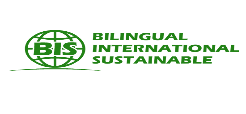 CARTA DE TERMINACIÓN San Luis Río Colorado, Sonora a  ___________________Por medio de la presente el C. _____________________, asesor de estadía de la carrera de _____________________________ y C._______________________, asesor empresarial, hacen constar que el estudiante _____________________ con número de matrícula _______________, finalizó satisfactoriamente en tiempo y forma el proyecto titulado “_________________________________________________________”, para obtener el grado de ___________________________________, mediante el cual llevó a práctica los conocimientos adquiridos en la Institución como aportación a la empresa. Concluyó la estadía siendo el día ___ del mes ____________ del año _______. Para los efectos legales que al interesado convengan, se emite  la presente firmada por los asesores.               Nombre y Firma                                                                       Sello de la empresa            Asesor Empresarial               Nombre y Firma     	                                           LCC Nilza Dalila Colosio Sotelo                Asesor Estadía                                                           	         Jefe de Estadías